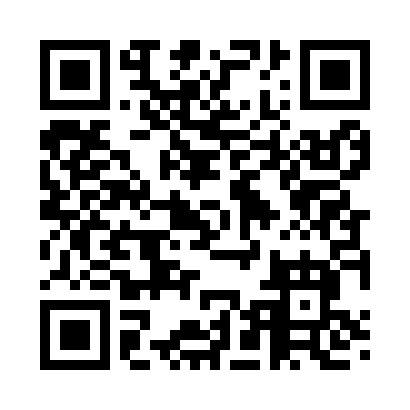 Prayer times for Thompsonburg, Vermont, USAMon 1 Jul 2024 - Wed 31 Jul 2024High Latitude Method: Angle Based RulePrayer Calculation Method: Islamic Society of North AmericaAsar Calculation Method: ShafiPrayer times provided by https://www.salahtimes.comDateDayFajrSunriseDhuhrAsrMaghribIsha1Mon3:285:1512:555:008:3510:222Tue3:295:1612:555:008:3510:223Wed3:305:1712:565:008:3410:214Thu3:315:1712:565:008:3410:205Fri3:315:1812:565:018:3410:206Sat3:325:1812:565:018:3310:197Sun3:335:1912:565:018:3310:188Mon3:355:2012:565:018:3310:189Tue3:365:2112:565:018:3210:1710Wed3:375:2112:575:018:3210:1611Thu3:385:2212:575:018:3110:1512Fri3:395:2312:575:008:3010:1413Sat3:405:2412:575:008:3010:1314Sun3:425:2512:575:008:2910:1215Mon3:435:2512:575:008:2910:1116Tue3:445:2612:575:008:2810:1017Wed3:465:2712:575:008:2710:0818Thu3:475:2812:575:008:2610:0719Fri3:485:2912:585:008:2610:0620Sat3:505:3012:584:598:2510:0521Sun3:515:3112:584:598:2410:0322Mon3:535:3212:584:598:2310:0223Tue3:545:3312:584:598:2210:0024Wed3:565:3412:584:588:219:5925Thu3:575:3512:584:588:209:5826Fri3:585:3612:584:588:199:5627Sat4:005:3712:584:578:189:5528Sun4:015:3812:584:578:179:5329Mon4:035:3912:584:578:169:5130Tue4:055:4012:584:568:159:5031Wed4:065:4112:574:568:139:48